ΠΡΟΒΛΗΜΑΤΑ ΜΑΘΗΜΑΤΙΚΩΝ1.Ο Γιώργος έχει 35 βόλους και ο Γιάννης 8 βόλους περισσότερους.Πόσους βόλους έχει ο Γιάννης; 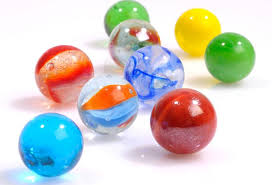 Πόσους βόλους έχουν και οι δυο μαζί;ΛΥΣΗ: ΑΠΑΝΤΗΣΗ: ……………………………………………………………..2.Η Μαρία έχει 45 γραμματόσκμα και η Άννα 7 λιγότερα. Πόσα γραμματόσημα έχει η Άννα;Πόσα γραμματόσημα έχουν και οι δυο μαζί;ΛΥΣΗ:ΑΠΑΝΤΗΣΗ: ……………………………………………………………..3.Η Μαρίνα έχει 26 κοχύλια. Η Πόπη έχει 9 περισσότερα από τη Μαρίνα. Η Νατάσα έχει 8 λιγότερα από την Πόπη. Πόσα κοχύλια έχει η Πόπη;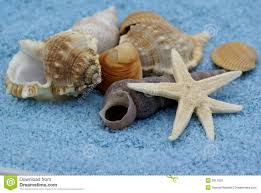 Πόσα κοχύλια έχει η Νατάσα;Πόσα κοχύλια έχουν και οι τρεις μαζί;ΛΥΣΗ:ΑΠΑΝΤΗΣΗ: …………………………………………………………….4.Ο Αντώνης ζυγίζει 45 κιλά και ο φίλος του ο Ανδρέας 7 κιλά λιγότερο.Πόσα κιλά ζυγίζει ο Ανδρέας;Πόσα κιλά ζυγίζουν και οι δυο μαζί;ΛΥΣΗ:ΑΠΑΝΤΗΣΗ: ……………………………………………………………..5. Ο Παναγιώτης έχει 90 βόλους. , κόκκινους, πράσινους και κίτρινους. Οι κόκκινοι είναι 37 και οι πράσινοι 25. Πόσοι είναι οι κίτρινοι βόλοι;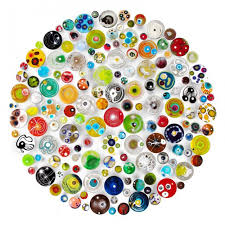 ΛΥΣΗ: ΑΠΑΝΤΗΣΗ: ……………………………………………………………..